Одним из приоритетных направлений деятельности Управления Росреестра по Курской области является осуществление государственного земельного надзора с целью выявления и пресечения нарушений земельного законодательства в части использования и охраны земель.На территории центрального округа города Курска, в районе улицы Гремяченской, д.2, располагается земельный участок, который, согласно сведениям Единого государственного реестра недвижимости, является памятником природы регионального значения «Урочище «Крутой лог». Границы данного земельного участка установлены в соответствии с нормами действующего законодательства.  Ранее в отношении данного объекта недвижимости отделом государственного земельного надзора Управления Росреестра по Курской области проводилась проверка соблюдения режима особой охраны и порядка пользования особо охраняемой природной территории по  обращению департамента экологической безопасности и природопользования Курской области. В ходе внеплановой проверки сотрудниками Управления были произведены контрольные замеры границ земельного участка с помощью специального оборудования. Был установлен факт самовольного занятия части земельного участка объектами капитального строительства, имеющими отношение к предпринимательской деятельности (с восточной стороны - часть коридора для заезда машин в сервисный центр, стоянка автомобилей, с западной стороны - навес и стоянка для автомобилей, с южной стороны – входит в границы земельного участка, занимаемого памятником природы «Урочище «Крутой лог». Ответственность за самовольное занятие земельного участка предусмотрена ст.7.1 Кодекса РФ об административных правонарушениях.19.09.2017 сотрудниками Управления Росреестра по Курской области была проведена очередная внеплановая проверка данного объекта недвижимости по поручению прокурора.По результатам проверки выявлено, что нарушения земельного и природоохранного законодательства на сегодняшний день не устранены: заезд на территорию автоцентра, парковка, заезд в выставочный зал, а также выезд из выставочного зала, с парковки, с территории автотехцентра и далее на проезжую часть улицы Гремяченская осуществляется с использованием части территории памятника природы «Урочище «Крутой Лог». Вся территория выставочного торгового центра вымощена тротуарной плиткой, по периметру огорожена капитальным ограждением из металлопрофиля, частично забором из металлического штакетника, оборудованного автоматическими распашными воротами. Кроме того по периметру установлены камеры видеонаблюдения.Очевидно, что нарушение земельного и природоохранного законодательства состоит в том, что на территории памятника природы осуществляется движение и стоянка транспортных средств. По факту выявленных нарушений будут приняты соответствующие меры.Ведущий специалист-эксперт отдела организации, мониторинга и контроля Управления Росреестра по Курской областиАзарова Юлия Валерьевна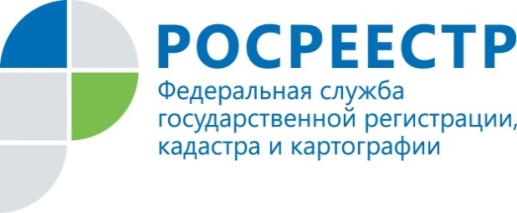 Памятники природы на контроле Управления Росреестра по Курской области.